October  2017October  2017October  2017October  2017October  2017SunMonTueWedThuFriSat1 Holy Communion & SundaySchool 10:30am2 3 4 Pastor Kunsman 9 am – 12 Noon5 6 Coptic Church7:30-10:30pm7 Coptic Church9am – 2pm8 Morning Worship10:30am9 Thanksgiving Day!10 11 12 13 Coptic Church7:30-10:30pm14 Coptic Church9am – 2pm15 Holy Communion & Sunday School 10:30am16 17 18 19 20 Smith/LazloWedding Rehersal 5-6pmCoptic Church7:30-10:30pm21 Coptic Church9am – 2pmSmith/Lazlo Wedding 4pm22 Morning Worship10:30am23 24 25 Pastor Kunsman 9 am – 12 Noon26 27 Coptic Church7:30-10:30pm28 Coptic Church9am – 2pm29 Morning Worship10:30am30 31 Halloween***Luncheon for Pastor Toth Sunday, October 1st following our Morning Worship**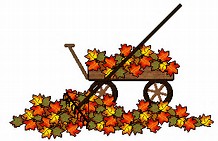 ***Luncheon for Pastor Toth Sunday, October 1st following our Morning Worship*****Luncheon for Pastor Toth Sunday, October 1st following our Morning Worship*****Luncheon for Pastor Toth Sunday, October 1st following our Morning Worship**